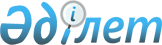 Құрманғазы ауданы бойынша Қазақстан Республикасы Президентіне кандидаттардың үгіттік баспа материалдарын орналастыру үшін орындар  белгілеу туралыАтырау облысы Құрманғазы ауданы әкімдігінің 2011 жылғы 1 наурыздағы № 104 қаулысы. Атырау облысының Әділет департаменті Құрманғазы аудандық Әділет басқармасында 2011 жылғы 01 наурызда N 4-8-201 тіркелді

      Қазақстан Республикасының 2001 жылғы 23 қаңтардағы № 148 "Қазақстан Республикасындағы жергiлiктi мемлекеттiк басқару және өзiн-өзi басқару туралы" Заңының 37 бабына сәйкес және Қазақстан Республикасының 1995 жылғы 28 қыркүйектегі № 2464 "Қазақстан Республикасындағы сайлау туралы" Конституциялық Заңының 28 бабының 4, 6 тармағы негізінде, аудан әкімдігі ҚАУЛЫ ЕТЕДІ:



      1. Осы қаулының 1 қосымшасына сәйкес Құрманғазы ауданы бойынша Қазақстан Республикасы Президентіне кандидаттар үшін үгіттік баспа материалдарын орналастыру орындары аудандық аумақтық сайлау комиссиясының келісімімен белгіленсін.



      2. Осы қаулының 2 қосымшасына сәйкес мемлекеттік органға, Қазақстан Республикасы Президетіне кандидаттарға сайлаушылармен кездесу үшін Қазақстан Республикасының қолданыстағы заңнамаларымен белгіленген тәртіпте шарттық негізде үй жайларды берсін.



      3. Осы қаулының орындалуын бақылау аудан әкімінің аппарат басшысы Б. Бралиевке жүктелсін.



      4. Осы қаулы мемлекеттік тіркеуден өткен күннен бастап қолданысқа енгізіледі және міндетті ресми жариялануға жатады.      Аудан әкімі                                А. ТакешевКелісемін:      А. Әмірғалиев - Құрманғазы аудандық аумақтық сайлау комиссиясының төрағасы

Аудан әкімдігінің    

2011 жылғы наурыздағы  

№ 104 қаулысына 1 қосымша Құрманғазы ауданы бойынша Қазақстан Республикасы Президентіне кандидаттар үшін үгіттік баспа материалдарын орналастыру орындарының тізбесі

Аудан әкімдігінің      

2011 жылғы 1 наурыздағы № 104

қаулысына 2 қосымша     Қазақстан Республикасы Президентіне кандидаттарға сайлаушылармен кездесу үшін үй жайларды беруге жауапты мемлекеттік орган
					© 2012. Қазақстан Республикасы Әділет министрлігінің «Қазақстан Республикасының Заңнама және құқықтық ақпарат институты» ШЖҚ РМК
				№Елді мекенОрналасу орыны1Ганюшкин селосыКөшекбаев атындағы аудандық мәдениет үйінің алдыңғы алаңындағы стенд2Ганюшкин селосыӘуезов атындағы орта мектептің алдыңғы алаңындағы стенд3Ганюшкин селосыБегалиев атындағы орта мектептің алдыңғы алаңындағы стенд4Азғыр селосыФельдшерлік–акушерлік пунктінің алдыңғы алаңындағы стенд5Қоңыртерек ауылыҚоңыртерек бастауыш мектебінің алдыңғы алаңындағы стенд6Ақкөл селосыМәдениет үйінің алдыңғы алаңындағы стенд7Асан селосыМомышұлы атындағы орта мектебінің алдыңғы алаңындағы стенд8Ұштаған ауылыҚұрманғазы атындағы орта мектебінің алдыңғы алаңындағы стенд9Котяев селосыСелолық клубының алдыңғы алаңындағы стенд10Жыланды селосыДыңғызыл селолық мәдениет үйінің алдыңғы алаңындағы стенд11Ғизат Алипов ауылыНажмеденов атындағы орта мектебінің алдыңғы алаңындағы стенд12Амангелды ауылыФельдшерлік–акушерлік пунктінің алдыңғы алаңындағы стенд13Бірлік селосыИмашев атындағы орта мектебінің алдыңғы алаңындағы стенд14Дәшін селосыАлтынсарин атындағы орта мектебінің алдыңғы алаңындағы стенд15Қошалақ ауылыҚошалақ орталау мектебінің алдыңғы алаңындағы стенд16Жұмекен селосыЕңбекші орта мектебінің алдыңғы алаңындағы стенд17Көптоғай селосыСелолық кітапхананың алдыңғы алаңындағы стенд18Кудряшов селосыФельдшерлік–акушерлік пунктінің алдыңғы алаңындағы стенд19Қиғаш селосыСелолық клубының алдыңғы алаңындағы стенд20Алға селосыСелолық мәдениет үйінің алдыңғы алаңындағы стенд21Афанасьев бекеті№ 80 бастауыш мектебінің алдыңғы алаңындағы стенд22Нұржау селосыНұржау селолық мәдениет үйінің алдыңғы алаңындағы стенд23Жамбыл ауылыФельдшерлік–акушерлік пунктінің алдыңғы алаңындағы стенд24Орлы селосыСелолық мәдениет үйінің алдыңғы алаңындағы стенд25Сафон селосыСелолық мәдениет үйінің алдыңғы алаңындағы стенд26Сүйіндік селосыСелолық мәдениет үйінің алдыңғы алаңындағы стенд27Приморье селосыСелолық клубының алдыңғы алаңындағы стенд28Шортанбай селосыСелолық мәдениет үйінің алдыңғы алаңындағы стенд29Жасталап ауылыУалиханов атындағы орта мектебінің алдыңғы алаңындағы стендМемлекеттік органның атауыБасшыТелефон, факсМекен-жайҚұрманғазы аудандық қаржы бөліміКарсакова Замзагуль Ундасиновна8 71 2332-03-13Құрманғазы ауданы, Ганюшкин селосы, Хамит Испуллаев көшесі, 66 үй